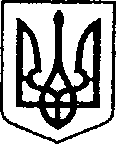 УКРАЇНАЧЕРНІГІВСЬКА ОБЛАСТЬН І Ж И Н С Ь К А    М І С Ь К А    Р А Д А36 сесія VII скликання    Р І Ш Е Н Н Явід  01 березня   2018 р.	              м. Ніжин	                  	      № 21-36/2018Відповідно до статей 25, 26, 42, 59, 73 Закону України “Про місцеве самоврядування в Україні”, Земельного кодексу України, Податкового кодексу України, Закону України “Про оренду землі”, рішення Ніжинської міської ради шостого скликання від 08 липня 2015 року №6-69/2015 “Про затвердження місцевих податків”, Регламентy Ніжинської міської ради Чернігівської області, затвердженого рішенням Ніжинської міської ради Чернігівської області від 24 листопада 2015 року №1-2/2015 (із змінами), розглянувши клопотання підприємств та організацій, проекти землеустрою та технічні документації щодо відведення земельних ділянок, міська рада вирішила:1. Внести зміни до:1.1.  пункту 1.4. рішення Ніжинської міської ради від 21 грудня 2017 року № 13-34/2017 «Про поновлення договорів оренди земельних ділянок, внесення змін в рішення міської ради, надання дозволів на виготовлення проектів землеустрою щодо відведення земельних ділянок, затвердження проектів землеустрою та технічної документації, припинення права користування земельними ділянками, надання земельних ділянок юридичним особам» та викласти пункт 1.4. у наступній редакції:«1.4.Надати дозвіл публічному акціонерному товариству  «Укртелеком» на виготовлення проекту землеустрою щодо відведення у користування на умовах оренди земельної ділянки орієнтовною площею 0,0004 га за адресою: м. Ніжин вул. Воздвиженська, (біля будівлі школи №5) для розміщення та експлуатації об’єктів і споруд телекомунікацій».Термін дії дозволу – шість місяців.1.2. пункту 1.5. рішення Ніжинської міської ради від 21 грудня 2017 року № 13-34/2017 «Про поновлення договорів оренди земельних ділянок, внесення змін в рішення міської ради, надання дозволів на виготовлення проектів землеустрою щодо відведення земельних ділянок, затвердження проектів землеустрою та технічної документації, припинення права користування земельними ділянками, надання земельних ділянок юридичним особам» та викласти пункт 1.5. у наступній редакції:«1.5.надати дозвіл публічному акціонерному товариству «Укртелеком» на виготовлення проекту землеустрою щодо відведення у користування на умовах оренди земельної ділянки орієнтовною площею 0,0004 га, за адресою: м. Ніжин вул. Франка (біля будинку №135) для розміщення та експлуатації об'єктів і споруд телекомунікацій».Термін дії дозволу – шість місяців.1.3. пункту 1.6. рішення Ніжинської міської ради від 21 грудня 2017 року № 13-34/2017 «Про поновлення договорів оренди земельних ділянок, внесення змін в рішення міської ради, надання дозволів на виготовлення проектів землеустрою щодо відведення земельних ділянок, затвердження проектів землеустрою та технічної документації, припинення права користування земельними ділянками, надання земельних ділянок юридичним особам» та викласти пункт 1.6. у наступній редакції:«1.6.надати дозвіл публічному акціонерному товариству «Укртелеком» на виготовлення проекту землеустрою щодо відведення у користування на умовах оренди земельної ділянки орієнтовною площею 0,0030 га за адресою: м. Ніжин  вул. Євлашівська (біля будинку №73) для розміщення та експлуатації об'єктів і споруд телекомунікацій».Термін дії дозволу – шість місяців.2. Надати згоду: 2.1. Ніжинському медичному коледжу Чернігівської обласної ради на виготовлення технічної документації із землеустрою щодо встановлення (відновлення) меж земельної ділянки в натурі (на місцевості) з метою відведення у постійне користування земельної ділянки орієнтовною площею 0,3397 га за адресою: м. Ніжин  вул. Небесної сотні, 18 для будівництва та обслуговування будівель закладів освіти,  державний акт на право постійного користування землею № 160 від 04.11.1996 р.Термін дії дозволу – шість місяців.Пункт 2.1. надати згоду  та  укласти   охоронний договір2.2. Ніжинському медичному коледжу Чернігівської обласної ради на виготовлення технічної документації із землеустрою щодо встановлення (відновлення) меж земельної ділянки в натурі (на місцевості) з метою відведення у постійне користування земельної ділянки орієнтовною площею 0,0381 га  за адресою: м. Ніжин  вул. Студентства, 2а для будівництва та обслуговування будівель закладів освіти, державний акт на право постійного користування землею № 160 від 04.11.1996 р.Термін дії дозволу – шість місяців.Пункт 2.2. надати згоду  та  укласти   охоронний договір2.3. Ніжинському медичному коледжу Чернігівської обласної ради на виготовлення технічної документації із землеустрою щодо встановлення (відновлення) меж земельної ділянки в натурі (на місцевості) з метою відведення у постійне користування земельної ділянки орієнтовною площею 0,2282 га за адресою: м. Ніжин вул. Студентства, 1 для будівництва та обслуговування будівель закладів освіти, державний акт на право постійного користування землею № 160 від 04.11.1996 р.Термін дії дозволу – шість місяців.Пункт 2.3. надати згоду  та  укласти   охоронний договір2.4. Ніжинському медичному коледжу Чернігівської обласної ради на виготовлення технічної документації із землеустрою щодо встановлення (відновлення) меж земельної ділянки в натурі (на місцевості) з метою відведення у постійне користування земельної ділянки орієнтовною площею 0,0858 га за адресою: м. Ніжин вул. Ніжатинська, 15 для будівництва та обслуговування будівель закладів освіти, державний акт на право постійного користування землею № 160 від 04.11.1996 р.Термін дії дозволу – шість місяців.3. Надати дозвіл:3.1. міському центру фізичного здоров’я “Спорт для всіх” Ніжинської міської ради Чернігівської області на виготовлення проекту землеустрою щодо відведення у постійне користування земельної ділянки орієнтовною площею 1,0546 га за адресою: м.Ніжин  вул. Воздвиженська, для будівництва та обслуговування об'єктів фізичної культури і спорту (запасне  футбольне поле міського стадіону « Спартак»).Термін дії дозволу – шість місяців.3.2. приватному підприємству «Грівас» на виготовлення технічної документації із землеустрою щодо встановлення (відновлення) меж земельної ділянки в натурі (на місцевості)  площею 0,3931 га по вул. Носівський шлях шлях, 52 для розміщення та експлуатації основних, підсобних і допоміжних будівель та споруд підприємств переробної, машинобудівної та іншої промисловості. Земельна ділянка площею 0,3931 га по вул. Носівський шлях шлях, 52 перебуває  в оренді у  приватного підприємства «Грівас» відповідно до договору оренди  земельної ділянки № 1806 від 10 липня  2001 року.Термін дії дозволу – шість місяців. 3.3. публічному акціонерному товариству “Чернігівобленерго” на виготовлення проекту землеустрою щодо відведення у користування на умовах оренди земельної ділянки орієнтовною площею 0,0005 га за адресою: м. Ніжин  вул. Овдіївська (біля будинку №21-Б) для розміщення, будівництва, експлуатації та обслуговування будівель і споруд об'єктів передачі електричної та теплової енергії (встановлення опори 0,4 кВ).Термін дії дозволу – шість місяців.Пункт 3.3. на доопрацювання.3.4. публічному акціонерному товариству “Чернігівобленерго” на виготовлення проекту землеустрою щодо відведення у користування на умовах оренди земельної ділянки орієнтовною площею 0,1000 га за адресою м. Ніжин  вул. Овдіївська для розміщення, будівництва, експлуатації та обслуговування будівель і споруд об'єктів передачі електричної та теплової енергії (прокладання кабельної лінії).Термін дії дозволу – шість місяців.Пункт 3.4. на доопрацювання.3.5. публічному акціонерному товариству “Чернігівобленерго” на виготовлення проекту землеустрою щодо відведення у користування на умовах оренди земельної ділянки орієнтовною площею 0,1063 га за адресою: м. Ніжин  вул. Набережна, пров. Прорізний та вул. Братів Зосим для розміщення, будівництва, експлуатації та обслуговування будівель і споруд об'єктів передачі електричної та теплової енергії (для прокладання кабельної лінії 10 кВ).Термін дії дозволу – шість місяців.3.6. публічному акціонерному товариству “Чернігівобленерго” на виготовлення проекту землеустрою щодо відведення у користування на умовах оренди земельної ділянки орієнтовною площею 0,0704 га за адресою: м. Ніжин  вул. Бородіна та вул. набережна Воробʹївська, для розміщення, будівництва, експлуатації та обслуговування будівель і споруд об'єктів передачі електричної та теплової енергії (для прокладання кабельної лінії 10 кВ).Термін дії дозволу – шість місяців.3.7. обслуговуючому кооперативу “Гаражно-будівельний кооператив “ІНЖЕНЕР” на виготовлення проекту землеустрою щодо відведення у власність земельної ділянки площею 1,7000 га  за адресою: м. Ніжин вул. Прилуцька, для колективного гаражного будівництва (розміщення обслуговуючого кооперативу “Гаражно-будівельний кооператив “ІНЖЕНЕР”).Термін дії дозволу – шість місяців.Пункт 3.7. на доопрацювання.3.8. Фермерському господарству «НІЖИН АГРОІНВЕСТ» на виготовлення технічної документації із землеустрою щодо встановлення (відновлення) меж земельної ділянки в натурі (на місцевості) з метою надання у користування на умовах оренди земельної ділянки орієнтовною площею 1,0884 га за адресою: м. Ніжин вул. Борзнянський шлях, 57а для розміщення та експлуатації основних, підсобних і допоміжних будівель та споруд підприємств переробної, машинобудівної та іншої промисловості (нежитлові будівлі), що належать на праві власності відповідно до договору купівлі-продажу комплексу нежитлових будівель № 174 від 24 лютого 2017 року.Термін дії дозволу – шість місяців.4. Затвердити:4.1. проект землеустрою щодо відведення земельної ділянки  ПП « Автолюкс» площею 0,0800 га цільове призначення якої змінюється для будівництва та обслуговування будівель торгівлі на земельну ділянку для розміщення та експлуатації будівель і споруд додаткових транспортних послуг та допоміжних операцій  за адресою:  м. Ніжин  провул. Лікарський, 7 кадастровий номер 7410400000:01:021:0014.4.2. технічну документацію із землеустрою щодо встановлення (відновлення) меж земельної ділянки в натурі (на місцевості) площею 0,2092 га  за адресою: м. Ніжин  вул. Батюка, 1, для будівництва та обслуговування  об’єктів туристичної інфраструктури  та закладів громадського харчування, що перебуває у постійному користуванні Товариства з обмеженою відповідальністю Готель « Ніжин » та Приватного підприємства «Міленіум».Пункт 4.2. на доопрацювання.5. Припинити право:5.1.   користування на умовах оренди земельною ділянкою площею 1,6691 га  за адресою: м. Ніжин вул. Синяківська,79 кадастровий номер 7410400000:03:014:0170, що була  надана у користування на умовах оренди приватному акціонерному товариству «Комплекс «Либідський» для розміщення та експлуатації основних, підсобних і допоміжних будівель та споруд підприємств переробної, машинобудівної та іншої промисловості, відповідно до договору оренди від 13 червня 2014 року внесеного до Державного реєстру речових прав на нерухоме майно 23 липня 2014 року номер запису про інше речове право: 7361504.,  у зв’язку зі зміною власника нерухомого майна (договір купівлі – продажу нежитлових будівель від 16.02.2018 року за №118).6. Начальнику відділу земельних відносин Місан В.М. забезпечити оприлюднення даного рішення на сайті протягом п`яти робочих днів після його прийняття.7. Організацію виконання даного рішення покласти на першого заступника міського голови з питань діяльності виконавчих органів ради Олійника Г.М. та відділ земельних відносин.8. Контроль за виконанням даного рішення покласти на постійну комісію міської ради з питань земельних відносин, будівництва, архітектури, інвестиційного розвитку міста та децентралізації (Деркач А.П.).Міський голова							       А.В. ЛінникПро поновлення договорів оренди земельних ділянок, внесення змін в рішення міської ради, надання дозволів на виготовлення проектів землеустрою щодо відведення земельних ділянок, затвердження проектів землеустрою та технічної документації, припинення права користування земельними ділянками, надання земельних ділянок юридичним особам.